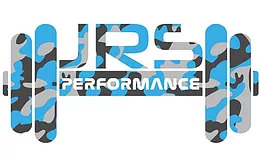 25127 Gosling RoadSpring, Tx 77389832-534-1160info@woodlandssportsplex.comJRS Program Tuition RatesStatements are emailed on the 20th of the month as a reminder of the upcoming tuition fees due. Drafts are completed on the 25th of every month. If the 25th fall on a Friday, Saturday, or Holiday – drafts will be completed the preceding Friday. Tuition is due on the 1st of each month. Late fees ($15) are applied to accounts whose payment has not been received by the due date. We accept cash, check, and credit card (Visa/Mastercard only) payments.Family DiscountBeginning with the second child enrolled, you will receive a $10.00 discount per child.Annual Registration Fee All members of Woodlands Sportsplex Gymnastics & Athletics, LLC are required to pay an annual registration as follows:		Individual Child = $50.00			Family = $75.00Registration fees are pro-rated throughout the year according to the month in which you enroll. The annual registration fee is due every year.Payment OptionsAt Woodlands Sportsplex Gymnastics & Athletics, LLC we offer 2 different options for the payment of your monthly tuition. Monthly tuition can be paid through auto draft or monthly self-payment.If you elect to self-pay, a security deposit equal to a month’s tuition is due at enrollment. This security deposit will be held in your account and can be utilized to pay your lash month’s tuition. You MUST provide a written notice before the 15th of the month to use your security deposit for the next month’s tuition(last month’s tuition).If you elect to pay through our auto draft system, a security deposit is not required. The auto draft can come from your Credit/Debit Card (VISA/Mastercard only) or your checking account. Tuition and Payment InformationOur year is based on 48 weeks of classes with the yearly tuition averaged over 12 months. Some months may have more than 4 weeks, and some may have less than 4 weeks, but the tuition remains the same each month. Payment is due by the 1st of the month. A late fee of $15 will be added to all unpaid accounts on the 2nd of the month. If your payment is not received by the 15th of the month, we reserve the right to withdraw your child from class. If you are withdrawn for non-payment, a new registration fee must be paid to return to class.Gym HolidaysGym Holidays are not eligible for make-ups or tuition proration. Make – upsWhen you register your child for class, you are paying for your child’s place in that class, not their attendance. We do not owe make-up classes or credit for missed classes. However, we understand that children get ill, and families have schedule conflicts; therefore, we will allow your child one make-up class per month for missed classes and only one carried over to the next month. (Unlimited make-ups in the summer due to travel conflicts) The make up class must be scheduled with the office and is subject to class availability. Make-ups must be completed while your child is enrolled in class and cannot be carried over to a new year’s enrollment. 					Private LessonsPrivate lessons are available for all our students and are scheduled with the coach. Fees are due prior to the start of the lesson and are paid in the office.Withdrawing from ClassAt Woodlands Sportsplex Gymnastics & Athletics, LLC we require written notice to withdraw/remove your child from classes. Notice must be received on or before the 15th of the month to withdraw your child at the end of the month. (Example: notice received on or before 0/15 and your student will be dropped from class on 10/31.) Notice received after the 15th will be effective at the end of the following month and tuition will have to be owed for the entire month. (Ex: notice received 10/16 through 10/31 and your student will be dropped from class on 11/30) 				Woodlands Sportsplex Gymnastics & Athletics, LLCHours Per WeekMonthly TuitionDrop - in $45.00 (Each Class)1 Class A Week$160.002 Classes A Week$280.00Unlimited$560.00